पीएम श्री केन्द्रीय विद्यालय कड़पाPM SHRI KENDRIYA VIDYALAYA KADAPA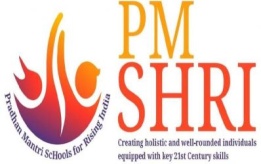 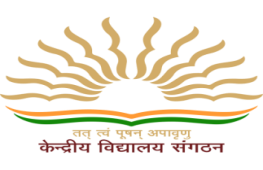 फर्म पंजीकरण हेतु अंतिम तिथि का विस्तार (2024-25)
 EXTENTION OF LAST DATE FOR FIRM REGISTRATION (2024-25)											Sd/-											प्राचार्य / PRINCIPAL